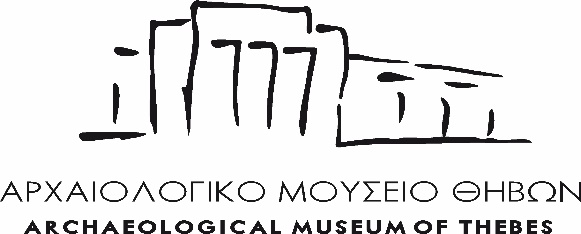 ΔΕΛΤΙΟ ΤΥΠΟΥΜουσικο-θεατρική Παράσταση«Της ΚΑΡΔΙΑΣ και του ΝΟΥ»στο Αρχαιολογικό Μουσείο Θηβών, στις 22&23 Ιουλίου 2022       Στα πλαίσια των εκδηλώσεων "Όλη η Ελλάδα ένας Πολιτισμός 2022¨  Επέτειος Μνήμης - 100 χρόνια από την Μικρασιατική Καταστροφή, θα πραγματοποιηθεί στον αύλειο χώρο του Αρχαιολογικού Μουσείου Θήβας στις 22 & 23 Ιουλίου 2022 στις 9.15 μμ. η μουσικοθεατρική παράσταση με τίτλο  "Της ΚΑΡΔΙΑΣ και του ΝΟΥ" Μανώλης Καλομοίρης - Κωστής Παλαμάς      Η παράσταση αφορά εικόνες από τη ζωή μιας κοσμοπολίτικης Ελλάδας απλωμένης σε Ανατολή και Δύση , εκεί που σμίγουν η Σμύρνη , η Πόλη και η Βιέννη, με την Αθήνα.                                                        Συντελεστές:             Νένα Βενετσάνου: Επεξεργασία κειμένων - Σκηνοθεσία – Αφήγηση             Τίνα Μαλικούτη: πιάνο             Βασίλης Βλάχος: ηθοποιός            Μαρία Καραθάνου: Διαμόρφωση σκηνικού χώρου           Ζωή Μολυβδά-Φαμέλη Φωτισμοί            ΠΑΡΑΓΩΓΗ: ΑΛΕΞΑΝΔΡΕΙΑ αστική Μη Κερδοσκοπική Εταιρεία                                             Διάρκεια: 70'Είσοδος ΕλεύθερηΠληροφορίες: https://digitalculture.gov.gr/tag/oli-i-ellada-enas-politismos-2022/                              https://www.mthv.grΧρήσιμες πληροφορίες Οι επισκέπτες θα πρέπει να τηρούν τις οδηγίες και συστάσεις της Επιτροπής Εμπειρογνωμόνων COVID-19 του Υπουργείου Υγείας για την ασφαλή προσέλευση στους αρχαιολογικούς χώρους και τα μουσεία, σύμφωνα με τις ισχύουσες Κ.Υ.ΑΥπό την αιγίδα και την υποστήριξητου Υπουργείου Πολιτισμού και Αθλητισμού